Petits flans aux Poireaux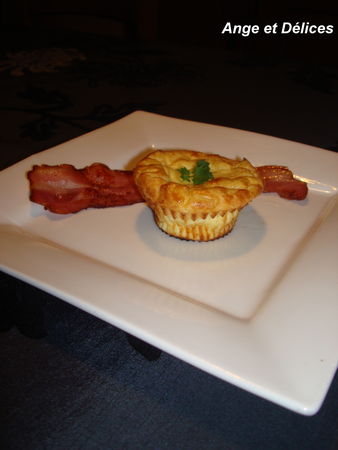 Ingrédients:8 fines tranches de Poitrine fumée4 Poireaux3 Œufs200g de Ricotta10cl de Crème Fluide40g de Parmesan râpéSel, PoivreRéalisation:Coupez les poireaux. Éliminez les racines et les extrémités (le vert).Découpez-les en tronçons, puis émincez en lanières. Rincez-les. Faites cuire 20 minutes à la vapeur.Dans un saladier, écrasez la Ricotta à la fourchette, ajoutez la crème et les œufs battus en omelette.Salez, poivrez puis incorporez le Parmesan râpé et les poireaux cuits.Préchauffez le four à 210° ou thermostat 7.Prendre des moules en silicone (Muffins ou autre) et remplissez-les avec la préparation aux poireaux.Enfournez et laissez cuire 20 minutes. Ensuite éteindre le four et laissez-les reposer encore 10 minutes à l'intérieur.Faites griller les tranches de Poitrines fumée dans une poêle très chaude sans matière grasse.Pour servir, démoulez les petits flans et déposez une tranche de poitrine fumée grillée à côté. Ange et Délices